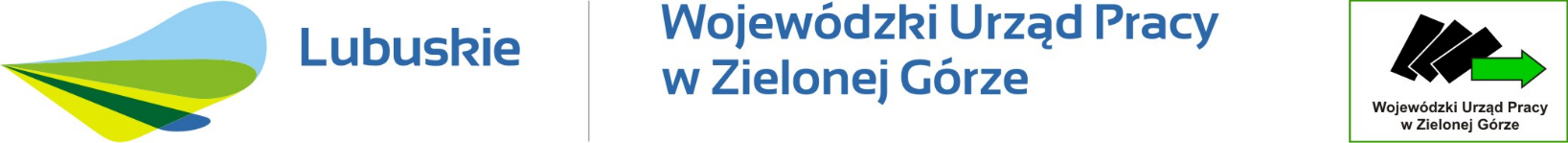 Bezrobotni 
w szczególnej sytuacji na rynku pracy województwa lubuskiego 
w I kwartale 2014 roku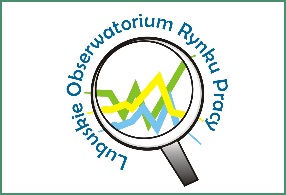 Zielona Góra, maj 2014 rokSPIS  TREŚCIWPROWADZENIENa koniec I kwartału 2014 r. w województwie lubuskim było zarejestrowanych 59745 bezrobotnych, o 60 osób mniej tj. o 0,1% niż w kwartale poprzednim. Do spadku bezrobocia, w omawianym kwartale, przyczynił się marzec oraz luty, kiedy liczba bezrobotnych zarejestrowanych w powiatowych urzędach pracy zmniejszyła się odpowiednio o 2860 i 906 osób. Na koniec I kwartału 2014 r., w stosunku do analogicznego okresu 2013 r., odnotowana liczba bezrobotnych była mniejsza o 5560 osób, tj. o 8,5%.Wobec niepewności w stosunku do dalszego kształtowania się koniunktury gospodarczej, należy szczególną uwagę zwracać na grupy osób, które zawsze miały poważne problemy ze znalezieniem pracy. Do nich zaliczamy przede wszystkim bezrobotnych znajdujących się w szczególnej sytuacji na rynku pracy.Ustawa z dnia 20 kwietnia 2004 r. o promocji zatrudnienia i instytucjach rynku pracy (Dz. U. Nr 99, poz. 1001) określiła kategorie bezrobotnych zaliczanych do osób będących w szczególnej sytuacji na rynku pracy. Nowelizacja Ustawy z dnia 24 sierpnia 2007 r. (Dz. U. Nr 176, poz. 1243) rozszerzyła definicję osób będących w szczególnej sytuacji na rynku pracy o: bezrobotne kobiety które nie podjęły zatrudnienia po urodzeniu dziecka, bezrobotnych bez doświadczenia zawodowego, bez wykształcenia średniego oraz bezrobotnych którzy po odbyciu kary pozbawienia wolności nie podjęli zatrudnienia. W obowiązującej sprawozdawczości o rynku pracy kategorie te uwzględniane są od stycznia 2008 r. Nowelizacja Ustawy z dnia 19 grudnia 2008 r. (Dz. U. Nr 6, poz. 33) rozszerzyła definicję osób będących w szczególnej sytuacji na rynku pracy 
o bezrobotnych po zakończeniu realizacji kontraktu socjalnego. W obowiązującej sprawozdawczości o rynku pracy kategoria ta uwzględniana jest od stycznia 2010 r.Głównym zamierzeniem niniejszej analizy jest dokonanie wstępnego opisu grup osób będących w szczególnej sytuacji na rynku pracy, dając tym samym podstawy do podjęcia możliwie skutecznych działań na rzecz ich aktywizacji.2. KATEGORIE OSÓB BĘDĄCYCH W SZCZEGÓLNEJ SYTUACJI NA RYNKU PRACYW końcu marca 2014 r. w województwie lubuskim zarejestrowanych było 59745 bezrobotnych. Wśród nich, jako osoby będące w szczególnej sytuacji na rynku pracy, zalicza się:młodzież do 25 roku życia – 9236 osób,długotrwale bezrobotnych – 30243 osoby,kobiety które nie podjęły zatrudnienia po urodzeniu dziecka – 6588 osób,osoby powyżej 50 roku życia – 16198 osób,bez kwalifikacji zawodowych – 18551 osób,bez doświadczenia zawodowego – 12162 osoby,bez wykształcenia średniego – 36674 osoby,samotnie wychowujących co najmniej 1 dziecko do 18 roku życia – 8205 osób,osoby które po odbyciu kary pozbawienia wolności nie podjęły zatrudnienia – 1497 osób,niepełnosprawnych – 4919 osób,bezrobotnych po zakończeniu realizacji kontraktu socjalnego – 24 osoby.2.1. Młodzież do 25 roku życiaNa koniec I kwartału 2014 r. w województwie lubuskim odnotowano 9236 osób bezrobotnych poniżej 25 roku życia, stanowiąc 15,5% ogółu bezrobotnych. W stosunku do I kwartału 2013 r. liczba osób bezrobotnych poniżej 25 roku życia zmniejszyła się 
o 2243 osoby, a ich udział w ogólnej liczbie bezrobotnych zmniejszył się o 2,1 punktu procentowego. W okresie marzec 2013 – marzec 2014 r. liczba bezrobotnych poniżej 25 roku życia zmniejszyła się o 19,5%, podczas gdy liczba bezrobotnych ogółem w tym okresie zmniejszyła się o 8,5%.W poszczególnych powiatach udział bezrobotnych poniżej 25 roku życia, 
w liczbie bezrobotnych ogółem, wyniósł od 9,5% w mieście Zielona Góra do 18,6% 
w powiecie słubickim i wschowskim.Prawo do otrzymywania zasiłku przysługiwało 574 osobom (6,2%) tej kategorii bezrobotnych. Wśród bezrobotnych do 25 roku życia przeważały kobiety – 4931 osób, stanowiąc 53,4% tej kategorii bezrobotnych. Na koniec I kwartału 2014 r., prawie połowa bezrobotnych do 25 roku życia nie legitymowała się żadnym stażem pracy (48,1% wobec 47,9% przed rokiem). Pod względem posiadanego wykształcenia, najliczniejszą grupę stanowiły, 
osoby z wykształceniem gimnazjalnym i poniżej (32,8%, przed rokiem – 30,7%). Znaczny odsetek stanowiły osoby posiadające wykształcenie zasadnicze zawodowe (24,0%, przed rokiem – 23,2%) oraz policealne i średnie zawodowe (22,2%, przed rokiem – 22,2%). Na przestrzeni czterech ostatnich kwartałów, wśród bezrobotnych do 25 roku życia, zmniejszył się udział osób legitymujących się wykształceniem wyższym oraz średnim ogólnokształcącym.Na koniec I kwartału 2014 r., wśród bezrobotnych do 25 roku życia, najliczniejsze grupy stanowiły osoby pozostające bez pracy od 1 do 3 miesięcy oraz od 3 do 6 miesięcy. Na przestrzeni ostatnich czterech kwartałów wzrósł udział bezrobotnych do 25 roku życia pozostających bez pracy do 1 miesiąca oraz powyżej 6 miesięcy. Obrazuje to poniższy wykres:Elementy struktury osób bezrobotnych do 25 roku życia(stan na koniec I kwartału 2013 i 2014 r.)W I kwartale 2014 r. w powiatowych urzędach pracy zarejestrowało się 5119 bezrobotnych do 25 roku życia, co stanowiło 23,3% ogółu napływu do bezrobocia 
w województwie. W pierwszych trzech miesiącach 2014 r. liczba bezrobotnych do 25 roku życia zmniejszyła się o 914 osób, tj. o 9,0%, powyżej średniej spadku liczby bezrobotnych w województwie lubuskim, wynoszącej w tym okresie 0,1%.W I kwartale 2014 r. wyrejestrowano 5529 bezrobotnych do 25 roku życia, co stanowiło 25,1% ogółu odpływu bezrobotnych w województwie. Dodatkowo 504 z nich utraciło status osoby będącej w szczególnej sytuacji na rynku pracy. Wśród wyłączeń dominowały:podjęcie pracy – 2081 osób,nie potwierdzenie gotowości do podjęcia pracy – 1581 osób,rozpoczęcie stażu – 1131 osób.W województwie w I kw. 2014 r., wśród bezrobotnych rozpoczynających staże, 50,3% to osoby do 25 roku życia.2.2. Długotrwale bezrobotniNa koniec I kwartału 2014 r. w województwie lubuskim odnotowano 30243 osoby długotrwale bezrobotne, stanowiąc 50,6% ogółu bezrobotnych. W stosunku do 
I kwartału 2013 r. liczba osób długotrwale bezrobotnych zwiększyła się o 347 osób,
 a ich udział w ogólnej liczbie bezrobotnych zwiększył się o 4,8 punktu procentowego. 
W okresie marzec 2013 – marzec 2014 r. liczba osób długotrwale bezrobotnych zwiększyła się o 1,2%, podczas gdy liczba bezrobotnych ogółem w tym okresie zmniejszyła się o 8,5%.W poszczególnych powiatach udział długotrwale bezrobotnych wyniósł od 41,5% w powiecie gorzowskim (grodzkim) do 57,7% w powiecie nowosolskim.Prawo do zasiłku posiadały 122 osoby, co stanowiło 0,4% tej kategorii bezrobotnych. Większość długotrwale bezrobotnych to kobiety – 16878 osób, stanowiąc 55,8% ogółu długotrwale bezrobotnych.Pod względem wykształcenia, w I kwartale 2014 r., przeważały dwie grupy długotrwale bezrobotnych: osoby z wykształceniem gimnazjalnym i poniżej oraz osoby które ukończyły szkoły zasadnicze zawodowe, stanowiąc 65,5% ogółu tej kategorii bezrobotnych (rok wcześniej - 64,8%). W grupie długotrwale bezrobotnych, w stosunku do I kwartału 2013 r., zmniejszył się udział osób legitymujących się wykształceniem policealnym i średnim zawodowym oraz średnim ogólnokształcącym, co pokazuje poniższy wykres:Pod względem czasu pozostawania bez pracy, najliczniejsze grupy stanowiły osoby długotrwale bezrobotne pozostające bez pracy od 12 do 24 miesięcy– 35,8% (przed rokiem – 35,3%) oraz powyżej 24 miesięcy – 27,9% (przed rokiem – 25,8%). 
Na przestrzeni czterech ostatnich kwartałów, wśród długotrwale bezrobotnych, nastąpił wzrost udziału osób pozostających powyżej 12 miesięcy bez pracy.Pod względem wieku, najliczniejsze grupy stanowiły osoby długotrwale bezrobotne mające od 25 do 34 lat (27,2%) oraz od 35 do 44 lat (22,1%). W omawianym okresie wzrost udziału odnotowano wśród osób długotrwale bezrobotnych mających od 35 do 44 lat oraz powyżej 55 lat. Obrazuje to poniższy wykres:Na koniec I kwartału 2014 r., najwięcej osób długotrwale bezrobotnych legitymowało się stażem pracy od 1 do 5 lat (21,7% wobec 21,3% przed rokiem) oraz od 10 do 20 lat (18,0% wobec 17,7% przed rokiem). W okresie ostatnich czterech kwartałów spadek udziału odnotowano wśród osób długotrwale bezrobotnych legitymujących się stażem pracy do 1 roku, od 20 do 30 lat oraz nie mających stażu pracy.Elementy struktury osób długotrwale bezrobotnych (stan na koniec I kwartału 2013 i 2014 r.)W I kwartale 2014 r. powiatowe urzędy pracy zarejestrowały 8529 osób długotrwale bezrobotnych, co stanowiło 38,8% ogółu napływu do bezrobocia 
w województwie. W pierwszych trzech miesiącach 2014 r. liczba długotrwale bezrobotnych zwiększyła się o 194 osoby, tj. o 0,7%, podczas gdy wśród bezrobotnych ogółem odnotowano spadek o 0,1%.W I kwartale 2014 r. wyrejestrowano 8335 osób długotrwale bezrobotnych, co stanowiło 37,8% ogółu odpływu bezrobotnych w województwie. Wśród wyłączeń dominowały:podjęcie pracy – 3250 osób,nie potwierdzenie gotowości do podjęcia pracy – 1941 osób,rozpoczęcie stażu – 897 osób,dobrowolna rezygnacja ze statusu bezrobotnego – 708 osób,rozpoczęcie pracy społecznie użytecznej – 707 osób.W województwie, w I kw. 2014 r., wśród bezrobotnych rozpoczynających prace społecznie użyteczne 81,8% to osoby długotrwale bezrobotne. 2.3. Powyżej 50 roku życiaPopulacja bezrobotnych powyżej 50 roku życia obejmuje osoby, które ze względu na wiek napotykają na problemy ze znalezieniem zatrudnienia. Na koniec I kwartału 
2014 r. w województwie lubuskim odnotowano 16198 bezrobotnych powyżej 50 roku życia, stanowiąc 27,1% ogółu bezrobotnych. W stosunku do I kwartału 2013 r. liczba bezrobotnych powyżej 50 roku życia zmniejszyła się o 196 osób, ale ich udział w ogólnej liczbie bezrobotnych zwiększył się o 2,0 punktu procentowego. W okresie marzec 2013 – marzec 2014 r. liczba bezrobotnych powyżej 50 roku życia zmniejszyła się o 1,2%, podczas gdy liczba bezrobotnych ogółem zmniejszyła się o 8,5%.W poszczególnych powiatach udział bezrobotnych powyżej 50 roku życia, 
w liczbie bezrobotnych ogółem, wyniósł od 24,3% w powiecie wschowskim 
i zielonogórskim (ziemskim) do 33,5% w powiecie słubickim.Większość bezrobotnych powyżej 50 roku życia to mężczyźni – 10037 osób, stanowiąc 62,0% tej kategorii bezrobotnych. Prawo do otrzymywania zasiłku posiadało 3456 osób, co stanowiło 21,3% ogółu tej kategorii bezrobotnych.Pod względem poziomu wykształcenia, w tej grupie bezrobotnych, najwięcej odnotowano osób legitymujących się wykształceniem zasadniczym zawodowym (36,7%) oraz gimnazjalnym i poniżej (36,0%). Na koniec I kwartału 2014 r. stanowiły one 72,7% ogółu tej populacji bezrobotnych, podczas gdy rok wcześniej – 72,4%. Na przestrzeni ostatnich czterech kwartałów, wśród bezrobotnych powyżej 50 roku życia, odnotowano wzrost udziału wśród osób z wykształceniem wyższym oraz zasadniczym zawodowym, co obrazuje poniższy wykres:Na koniec I kwartału 2014 r., wśród bezrobotnych powyżej 50 roku życia, dominowały osoby o długim stażu pracy: od 20 do 30 lat (35,5% wobec 36,7% w I kwartale poprzedniego roku) oraz od 10 do 20 lat (25,0% przed rokiem 23,6%). Stanowiły one 60,5% ogółu bezrobotnych w tej grupie.Wśród bezrobotnych powyżej 50 roku życia największe grupy stanowiły osoby pozostające bez pracy od 3 do 6 miesięcy (20,2%) oraz od 6 do 12 miesięcy (20,2%). 
Na przestrzeni ostatnich czterech kwartałów, w omawianym okresie, odnotowano stabilizację udziału w grupie osób pozostających bez pracy od 12 do 24 miesięcy i wzrost udziału w grupie osób pozostających bez pracy od 3 do 12 miesięcy oraz powyżej 24 miesięcy. Obrazuje to poniższy wykres:Elementy struktury bezrobotnych powyżej 50 roku życia (stan na koniec I kwartału 2013 i 2014 r.)W I kwartale 2014 r. powiatowe urzędy pracy zarejestrowały 4756 bezrobotnych powyżej 50 roku życia, co stanowiło 21,6% ogółu napływu do bezrobocia 
w województwie. W pierwszych trzech miesiącach 2014 r. liczba bezrobotnych powyżej 50 roku życia zwiększyła się o 334 osoby, tj. o 2,1%, podczas gdy wśród bezrobotnych ogółem odnotowano spadek o 0,1%.W I kwartale 2014 r. wyrejestrowano 4422 osoby powyżej 50 roku życia, co stanowiło 20,1% ogółu odpływu bezrobotnych w województwie. Wśród wyłączeń dominowały:podjęcie pracy – 1770 osób,nie potwierdzenie gotowości do podjęcia pracy – 843 osoby,rozpoczęcie prac społecznie użytecznych – 382 osoby.W I kw. 2013 r., bezrobotni powyżej 50 roku życia stanowili w województwie 44,2% ogółu bezrobotnych rozpoczynających prace społecznie użyteczne. 2.4. Bezrobotni bez kwalifikacji zawodowychNa koniec I kwartału 2014 r. w województwie lubuskim odnotowano 18551 bezrobotnych bez kwalifikacji zawodowych, stanowiąc 31,1% ogółu bezrobotnych. 
W stosunku do I kwartału 2013 r. liczba bezrobotnych bez kwalifikacji zawodowych zmniejszyła się o 1329 osób, ale ich udział w ogólnej liczbie bezrobotnych zwiększył się 
o 0,7 punktu procentowego. W okresie marzec 2013 – marzec 2014 r. liczba bezrobotnych bez kwalifikacji zawodowych zmniejszyła się o 6,7%, podczas gdy liczba bezrobotnych ogółem zmniejszyła się o 8,5%.W poszczególnych powiatach udział bezrobotnych bez kwalifikacji zawodowych, 
w liczbie bezrobotnych ogółem, wyniósł od 24,7% w powiecie zielonogórskim (grodzkim) do 38,9% w powiecie strzelecko-drezdeneckim.Prawo do otrzymywania zasiłku posiadało 2012 osób (10,9%). Wśród bezrobotnych bez kwalifikacji zawodowych przeważały kobiety – 10233 osoby, stanowiąc 55,2% tej kategorii bezrobotnych.Wśród bezrobotnych bez kwalifikacji zawodowych, na koniec I kwartału 2014 r., dominowały osoby z wykształceniem gimnazjalnym i poniżej (70,3%, rok wcześniej - 69,2%) oraz średnim ogólnokształcącym (15,4%, rok wcześniej - 15,6%).Pod względem wieku, największe grupy bezrobotnych bez kwalifikacji zawodowych stanowiły osoby młode: w przedziale od 18 do 24 lat (25,2%, wobec 27,3% w poprzednim roku) oraz od 25 do 34 lat (23,8%, wobec 23,1% w poprzednim roku). 
W omawianym okresie, wśród bezrobotnych bez kwalifikacji zawodowych, nastąpił wzrost udziału osób w wieku od 25 do 44 lat i mających powyżej 55 lat.Pod względem stażu pracy dominowały osoby dotychczas nie pracujące (25,3%, przed rokiem – 25,3%) oraz o krótkim stażu pracy: od 1 do 5 lat (21,2%, przed rokiem – 20,8%) i do 1 roku (18,4%, wobec 18,4% w poprzednim roku). Pod względem czasu pozostawania bez pracy, największe grupy bezrobotnych nie posiadających kwalifikacji zawodowych stanowiły osoby pozostające bez pracy od 6 do 12 miesięcy (20,7%) oraz od 3 do 6 miesięcy (18,6%). Na przestrzeni ostatnich czterech kwartałów, wśród tej kategorii bezrobotnych, wzrósł udział osób pozostających bez pracy do 1 miesiąca oraz powyżej 6 miesięcy. Obrazuje to poniższy wykres:Elementy struktury bezrobotnych bez kwalifikacji zawodowych (stan na koniec I kwartału 2013 i 2014 r.)W I kwartale 2014 r. powiatowe urzędy pracy zarejestrowały 6739 bezrobotnych bez kwalifikacji zawodowych, co stanowiło 30,7% ogółu napływu do bezrobocia 
w województwie. W pierwszych trzech miesiącach 2014 r. liczba bezrobotnych bez kwalifikacji zawodowych zwiększyła się o 276 osób, tj. o 1,5%, podczas gdy liczby bezrobotnych ogółem, w tym okresie, zmniejszyła się o 0,1%. 2.5. Osoby samotnie wychowujące co najmniej 1 dziecko do 18 roku życiaNa koniec I kwartału 2014 r. w województwie lubuskim odnotowano 8205 bezrobotnych samotnie wychowujących co najmniej 1 dziecko do 18 roku życia, stanowiąc 13,7% ogółu bezrobotnych. W stosunku do I kwartału 2013 r. liczba bezrobotnych samotnie wychowujących dzieci zmniejszyła się o 144 osoby, ale ich udział 
w ogólnej liczbie bezrobotnych zwiększył się o 0,9 punktu procentowego. W okresie marzec 2013 – marzec 2014 r. liczba bezrobotnych samotnie wychowujących co najmniej 1 dziecko zmniejszyła się o 1,7%, podczas gdy liczba bezrobotnych ogółem zmniejszyła się o 8,5%.W poszczególnych powiatach udział bezrobotnych samotnie wychowujących dziecko, w liczbie bezrobotnych ogółem, wyniósł od 11,2% w powiecie międzyrzeckim do 18,2% w powiecie żarskim.Zdecydowana większość bezrobotnych samotnie wychowujących dzieci to kobiety – 6953 osoby, stanowiąc 84,7% tej kategorii bezrobotnych. Z prawem do otrzymywania zasiłku zarejestrowane były 744 osoby (9,1%).Na koniec I kwartału 2014 r., wśród bezrobotnych samotnie wychowujących dzieci, dominowały osoby w wieku od 25 do 34 lat – 45,5%, oraz osoby w wieku od 35 do 44 lat – 26,8%. Na przestrzeni czterech ostatnich kwartałów, wśród tej kategorii bezrobotnych, zmniejszył się udział osób w wieku do 34 lat.Wśród bezrobotnych samotnie wychowujących dzieci, przeważały osoby posiadające wykształcenie gimnazjalne i poniżej (37,0%) oraz zasadnicze zawodowe (28,3%). W tej grupie bezrobotnych, w stosunku do I kwartału 2013 r., zwiększył się udział osób z wykształceniem średnim ogólnokształcącym oraz gimnazjalnym i poniżej. Obrazuje to poniższy wykres:Wśród tej kategorii bezrobotnych przeważały osoby będące bez pracy od 12 do 24 miesięcy (21,7%) oraz od 6 do 12 miesięcy (21,5%). W okresie ostatnich czterech kwartałów wzrost udziału odnotowano w grupie osób pozostających powyżej 12 miesięcy bez pracy, co obrazuje poniższy wykres:Na koniec I kwartału 2014 r., najwięcej bezrobotnych samotnie wychowujących dzieci legitymowało się stażem pracy od 1 do 5 lat (30,5%, rok wcześniej - 29,9%) lub nie posiadało żadnego stażu pracy (20,7%, rok wcześniej - 20,6%).Elementy struktury bezrobotnych samotnie wychowujących co najmniej 1 dziecko (stan na koniec I kwartału 2013 i 2014 r.)W I kwartale 2014 r. powiatowe urzędy pracy zarejestrowały 2299 bezrobotnych wychowujących samotnie co najmniej 1 dziecko do 18 roku życia, co stanowiło 10,5% ogółu napływu do bezrobocia w województwie. W pierwszych trzech miesiącach 2014 r., liczba bezrobotnych wychowujących samotnie co najmniej 1 dziecko do 18 roku życia, zmniejszyła się o 30 osób, tj. o 0,4%, powyżej średniej spadku liczby bezrobotnych 
w województwie lubuskim, wynoszącej w tym okresie 0,1%.2.6. NiepełnosprawniNa koniec I kwartału 2014 r. w województwie lubuskim odnotowano 4919 bezrobotnych niepełnosprawnych, stanowiących 8,2% ogółu bezrobotnych. W stosunku do I kwartału 2013 r. liczba bezrobotnych niepełnosprawnych zmniejszyła się o 88 osób, ale ich udział w ogólnej liczbie bezrobotnych zwiększył się o 0,5 punktu procentowego. 
W okresie marzec 2013 – marzec 2014 r. liczba bezrobotnych niepełnosprawnych zmniejszyła się o 1,8%, podczas gdy liczba bezrobotnych ogółem zmniejszyła się o 8,5%.W poszczególnych powiatach udział bezrobotnych niepełnosprawnych, w liczbie bezrobotnych ogółem, wyniósł od 4,5% w powiecie międzyrzeckim do 16,3% 
w gorzowskim (grodzkim).Z prawem do zasiłku zarejestrowane były 974 osoby, co stanowiło 19,8%. Wśród bezrobotnych niepełnosprawnych kobiety w liczbie 2540 osób stanowiły 51,6% tej kategorii bezrobotnych.Pod względem wieku, na koniec I kwartału 2014 r., najwięcej odnotowano osób bezrobotnych niepełnosprawnych mających od 45 do 54 lat (30,3%, wobec 31,8% 
w poprzednim roku) oraz 55 – 59 lat (26,8%, przed rokiem – 25,2%). Na przestrzeni ostatnich czterech kwartałów, wśród zarejestrowanych bezrobotnych niepełnosprawnych, wzrost udziału odnotowano w grupie osób mających powyżej 55 lat.Pod względem posiadanego stażu pracy dominowały osoby pracujące od 20 do 30 lat (24,6%, w poprzednim roku - 25,4%) oraz od 10 do 20 lat (23,5%, wobec 22,0% 
w poprzednim roku).Wśród bezrobotnych niepełnosprawnych, na koniec I kwartału 2014 r., przeważały osoby legitymujące się wykształceniem zasadniczym zawodowym (33,9%, wobec 33,9% w poprzednim roku) oraz osoby które ukończyły szkoły gimnazjalne 
i poniżej (31,3%, wobec 30,7% w I kwartale poprzedniego roku). W omawianym okresie, wzrost udziału zarejestrowanych bezrobotnych odnotowano w grupie osób niepełnosprawnych mających wykształcenie wyższe oraz gimnazjalne i poniżej.Pod względem czasu pozostawania bez pracy najwięcej odnotowano bezrobotnych niepełnosprawnych będących bez pracy od 6 do 12 miesięcy (20,6%) oraz od 3 do 6 miesięcy (19,2%). W I kwartale 2014 r., w stosunku do analogicznego okresu 2013 r., wśród bezrobotnych niepełnosprawnych, odnotowano wzrost udziału osób pozostających bez pracy do 1 miesiąca, od 3 do 6 miesięcy oraz powyżej 24 miesięcy. Obrazuje to poniższy wykres:Elementy struktury bezrobotnych niepełnosprawnych (stan na koniec I kwartału 2013 i 2014 r.)W I kwartale 2014 r. powiatowe urzędy pracy zarejestrowały 1953 bezrobotnych niepełnosprawnych, co stanowiło 8,9% ogółu napływu do bezrobocia w województwie. 
W pierwszych trzech miesiącach 2014 r., liczba bezrobotnych niepełnosprawnych zwiększyła się o 94 osoby, tj. o 2,0%, podczas gdy liczba bezrobotnych ogółem zmniejszyła się o 0,1%.2.7. Bezrobotni bez doświadczenia zawodowegoNa koniec I kwartału 2014 r. w województwie lubuskim odnotowano 12162 bezrobotnych bez doświadczenia zawodowego, stanowiąc 20,4% ogółu bezrobotnych. 
W stosunku do I kwartału 2013 r. liczba bezrobotnych bez doświadczenia zawodowego zmniejszyła się o 1376 osób, a ich udział w ogólnej liczbie bezrobotnych zmniejszył się 
o 0,3 punktu procentowego. W okresie marzec 2013 – marzec 2014 r. liczba bezrobotnych bez doświadczenia zawodowego zmniejszyła się o 11,2%, podczas gdy liczba bezrobotnych ogółem zmniejszyła się o 8,5%.W poszczególnych powiatach udział bezrobotnych bez doświadczenia zawodowego, w liczbie bezrobotnych ogółem, wyniósł od 15,0% w powiecie sulęcińskim do 27,1% w powiecie świebodzińskim.Większość bezrobotnych bez doświadczenia zawodowego to kobiety – 7106 osób, stanowiąc 58,4% tej kategorii bezrobotnych. Wśród nich 11 osób (0,1%) miało prawo do otrzymywania zasiłku.Większość bezrobotnych bez doświadczenia zawodowego to przede wszystkim osoby młode: do 24 roku życia (46,4%, rok wcześniej - 50,4%) oraz od 25 do 34 roku życia (36,5%, rok wcześniej - 33,6%).Pod względem posiadanego wykształcenia największe grupy, wśród tej kategorii bezrobotnych, to osoby z wykształceniem gimnazjalnym i poniżej (40,9%) oraz 
z wykształceniem policealnym i średnim zawodowym (20,3%). W okresie I kwartał 
2013 r. – I kwartał 2014 r., wśród tej kategorii bezrobotnych, wzrósł udział osób legitymujących się wykształceniem wyższym oraz gimnazjalnym i poniżej. Obrazuje to poniższy wykres:Osoby z tej kategorii bezrobotnych nie posiadają doświadczenia zawodowego, ponieważ dotychczas nie pracowały (73,0%, rok wcześniej - 73,3%) lub pracowały zbyt krótko aby nabrać doświadczenia zawodowego, legitymując się stażem pracy do 1 roku (27,0%, rok wcześniej - 26,7%). W I kwartale 2014 r., wśród bezrobotnych nie posiadających doświadczenia zawodowego, najwięcej było osób będących bez pracy od 6 do 12 miesięcy (20,7%), od 3 do 6 miesięcy (19,3%) oraz od 1 do 3 miesięcy (19,2%). W okresie ostatnich czterech kwartałów wzrost udziału odnotowano wśród bezrobotnych pozostających bez pracy do 
1 miesiąca oraz powyżej 6 miesięcy, co obrazuje poniższy wykres:Elementy struktury bezrobotnych bez doświadczenia zawodowego
 (stan na koniec I kwartału 2013 i 2014 r.)W I kwartale 2014 r. powiatowe urzędy pracy zarejestrowały 5127 bezrobotnych bez doświadczenia zawodowego, co stanowiło 23,3% ogółu napływu do bezrobocia 
w województwie. W pierwszych trzech miesiącach 2014 r., liczba bezrobotnych bez doświadczenia zawodowego zmniejszyła się o 406 osób, tj. o 3,2%, powyżej średniej spadku liczby bezrobotnych w województwie lubuskim, wynoszącej w tym okresie 0,1%. 2.8. Bezrobotni bez wykształcenia średniegoNa koniec I kwartału 2014 r. w województwie lubuskim odnotowano 36674 bezrobotnych bez wykształcenia średniego, stanowiąc 61,4% ogółu bezrobotnych. 
W stosunku do I kwartału 2013 r. liczba bezrobotnych bez wykształcenia średniego zmniejszyła się o 3206 osób, ale ich udział w ogólnej liczbie bezrobotnych zwiększył się 
o 0,3 punktu procentowego. W okresie marzec 2013 – marzec 2014 r. liczba bezrobotnych bez wykształcenia średniego zmniejszyła się o 8,0%, podczas gdy liczba bezrobotnych ogółem zmniejszyła się o 8,5%.W poszczególnych powiatach udział bezrobotnych bez wykształcenia średniego, 
w liczbie bezrobotnych ogółem, wyniósł od 44,4% w powiecie zielonogórskim (grodzkim) do 68,2% w strzelecko - drezdeneckim.Prawo do otrzymywania zasiłku posiadało 5131 osób (14,0% tej kategorii bezrobotnych). Wśród bezrobotnych bez wykształcenia średniego przeważają mężczyźni, stanowiąc 56,8% (20818 osób).Wśród bezrobotnych bez wykształcenia średniego, na koniec I kwartału 2014 r., najliczniejsze grupy stanowiły osoby w wieku od 45 do 54 lat (23,2%, przed rokiem – 23,4%) oraz od 35 do 44 lat (22,2%, przed rokiem – 22,1%). W tej grupie bezrobotnych, w okresie ostatnich czterech kwartałów, odnotowano wzrost udziału osób w wieku od 35 do 44 lat oraz mających powyżej 55 lat. W populacji bezrobotnych bez wykształcenia średniego, dominowały osoby będące bez pracy od 6 do 12 miesięcy (20,2%) oraz od 3 do 6 miesięcy (18,9%). 
W okresie ostatnich czterech kwartałów, nastąpił wzrost udziału osób pozostających powyżej 6 miesięcy bez pracy. Przedstawia to poniższy wykres:Pod względem długości stażu pracy, na koniec I kwartału 2014 r., najwięcej odnotowano osób bezrobotnych pracujących od 1 do 5 lat (21,3%, przed rokiem – 21,1%) oraz od 10 do 20 lat (18,8%, przed rokiem – 18,8%). Wśród bezrobotnych bez wykształcenia średniego, nieznacznie przeważały osoby z wykształceniem zasadniczym zawodowym, stanowiąc 50,8% ogółu tej kategorii bezrobotnych (rok wcześniej – 51,2%). Elementy struktury bezrobotnych bez wykształcenia średniego (stan na koniec I kwartału 2013 i 2014 r.)W I kwartale 2014 r. powiatowe urzędy pracy zarejestrowały 12425 bezrobotnych bez wykształcenia średniego, co stanowiło 56,5% ogółu napływu do bezrobocia 
w województwie. W pierwszych trzech miesiącach 2014 r., liczba bezrobotnych bez wykształcenia średniego zwiększyła się o 672 osoby, tj. o 1,9%, podczas gdy wśród bezrobotnych ogółem odnotowano spadek o 0,1%.2.9. Bezrobotne kobiety które nie podjęły zatrudnienia po urodzeniu dzieckaNa koniec I kwartału 2014 r. w województwie lubuskim odnotowano 6588 bezrobotnych kobiet które nie podjęły zatrudnienia po urodzeniu dziecka, stanowiąc 11,3% ogółu bezrobotnych i 21,6% ogółu bezrobotnych kobiet. W stosunku do I kwartału 2013 r. liczba bezrobotnych kobiet które nie podjęły zatrudnienia po urodzeniu dziecka zwiększyła się o 12 osób, a ich udział w ogólnej liczbie bezrobotnych zwiększył się 
o 1,2 punktu procentowego. W okresie marzec 2013 – marzec 2014 r. liczba bezrobotnych kobiet które nie podjęły zatrudnienia po urodzeniu dziecka zwiększyła się o 0,2%, podczas gdy liczba bezrobotnych ogółem zmniejszyła się o 8,5%.W poszczególnych powiatach udział bezrobotnych kobiet które nie podjęły zatrudnienia po urodzeniu dziecka, w liczbie kobiet ogółem, wyniósł od 15,6% w powiecie zielonogórskim (grodzkim) do 25,2% w powiecie żarskim.Z prawem do otrzymywania zasiłku zarejestrowanych było 199 kobiet które nie podjęły zatrudnienia po urodzeniu dziecka, co stanowiło 3,0% ich ogółu.Na koniec I kwartału 2014 r., pod względem posiadanego stażu pracy, dominowały bezrobotne kobiety dotychczas nie pracujące (36,3%, rok wcześniej - 37,8%) lub mające krótki staż pracy: od 1 do 5 lat (27,0%, rok wcześniej - 26,1%) oraz do 1 roku (21,1%, rok wcześniej - 20,7%).W tej populacji bezrobotnych, największe grupy stanowiły kobiety pozostające bez pracy powyżej 24 miesięcy (27,9%) oraz od 12 do 24 miesięcy (25,0% ogółu). 
W okresie ostatnich czterech kwartałów wzrost udziału odnotowano wśród kobiet będących powyżej 12 miesięcy bez pracy, co obrazuje poniższy wykres:Wśród bezrobotnych kobiet które nie podjęły zatrudnienia po urodzeniu dziecka przeważały osoby młode i w średnim wieku. Na koniec I kwartału 2014 r. najliczniejszą grupę stanowiły osoby w wieku od 25 do 34 lat (48,5%, rok wcześniej - 48,8%) oraz od 35 do 44 lat (22,6%, rok wcześniej – 20,5%). W tej populacji bezrobotnych spadek udziału odnotowano wśród osób młodych w wieku do 34 lat. Na koniec I kwartału 2014 r., pod względem posiadanego wykształcenia, przeważały bezrobotne kobiety z wykształceniem gimnazjalnym i poniżej (38,6%) oraz zasadniczym zawodowym (26,4%). W okresie ostatnich czterech kwartałów spadek udziału odnotowano wśród kobiet z wykształceniem wyższym oraz policealnym i średnim zawodowym, co przedstawia poniższy wykres:Elementy struktury bezrobotnych kobiet, które nie podjęły zatrudnienia po urodzeniu dziecka (stan na koniec I kwartału 2013 i 2014 r.)W I kwartale 2014 r. powiatowe urzędy pracy zarejestrowały 1150 bezrobotnych kobiet które nie podjęły zatrudnienia po urodzeniu dziecka, co stanowiło 5,2% ogółu napływu do bezrobocia w województwie. W pierwszych trzech miesiącach 2014 r., liczba bezrobotnych kobiet które nie podjęły zatrudnienia po urodzeniu dziecka zmniejszyła się 
o 3 osoby, tj. o 0,1%, identycznie jak średnia spadku liczby bezrobotnych w województwie lubuskim. 2.10. Bezrobotni którzy po odbyciu kary pozbawienia wolności nie podjęli zatrudnieniaNa koniec I kwartału 2014 r. w województwie lubuskim odnotowano 1497 bezrobotnych którzy po odbyciu kary pozbawienia wolności nie podjęli zatrudnienia, stanowiąc 2,5% ogółu bezrobotnych. W stosunku do I kwartału 2013 r. liczba bezrobotnych którzy po odbyciu kary pozbawienia wolności nie podjęli zatrudnienia zwiększyła się o 163 osoby, a ich udział w ogólnej liczbie bezrobotnych zwiększył się 
o 0,5 punktu procentowego. W okresie marzec 2013 – marzec 2014 r. liczba bezrobotnych tej kategorii zwiększyła się o 12,2%, podczas gdy liczba bezrobotnych ogółem zmniejszyła się o 8,5%.W poszczególnych powiatach udział bezrobotnych którzy po odbyciu kary pozbawienia wolności nie podjęli zatrudnienia, w liczbie bezrobotnych ogółem, wyniósł od 1,9% w powiecie strzelecko - drezdeneckim do 3,8% w powiatach sulęcińskim i żarskim.Wśród bezrobotnych którzy po odbyciu kary pozbawienia wolności nie podjęli zatrudnienia dominują mężczyźni, stanowiąc 95,4% tej kategorii bezrobotnych (1428 osób). Wśród nich były 63 osoby z prawem do zasiłku (4,2%).Na koniec I kw. 2014 r., wśród bezrobotnych którzy po odbyciu kary pozbawienia wolności nie podjęli zatrudnienia, najliczniejsze grupy stanowiły osoby w wieku od 35 do 44 lat (25,9%, rok wcześniej – 26,2%) oraz w wieku od 45 do 54 lat (24,5%, rok wcześniej – 25,8%). W okresie ostatnich czterech kwartałów, w tej grupie bezrobotnych, wzrost udziału odnotowano wśród osób w wieku powyżej 55 lat.Pod względem posiadanego wykształcenia 92,7% z nich legitymowało się wykształceniem poniżej średniego, a dominowały osoby z wykształceniem gimnazjalnym i poniżej (59,6% ogółu). Jedynie 6 osób (0,4%) posiadało wykształcenie wyższe.Pod względem czasu pozostawania bez pracy, najwięcej było osób pozostających przez stosunkowo krótki okres bez pracy: od 1 do 3 miesięcy (23,9%) oraz od 3 do 6 miesięcy (21,2%). W okresie ostatnich czterech kwartałów odnotowano wzrost udziału osób pozostających bez pracy od 1 do 3 miesięcy oraz powyżej 12 miesięcy, co obrazuje poniższy wykres:Wśród bezrobotnych którzy po odbyciu kary pozbawienia wolności nie podjęli zatrudnienia, dominowały osoby o stosunkowo niewielkim stażu pracy: od 1 do 5 lat (25,1% ogółu, rok wcześniej – 24,8%) oraz do 1 roku (24,9%, rok wcześniej – 25,9%).Elementy struktury bezrobotnych którzy po odbyciu kary pozbawienia wolności nie podjęli zatrudnienia (stan na koniec I kwartału 2013 i 2014 r.)W I kwartale 2014 r. powiatowe urzędy pracy zarejestrowały 675 bezrobotnych którzy po odbyciu kary pozbawienia wolności nie podjęli zatrudnienia, co stanowiło 3,1% ogółu napływu do bezrobocia w województwie. W pierwszych trzech miesiącach 2014 r., liczba bezrobotnych którzy po odbyciu kary pozbawienia wolności nie podjęli zatrudnienia, zwiększyła się o 163 osoby, tj. o 12,2%, podczas gdy wśród bezrobotnych ogółem odnotowano spadek o 0,1%.2.11. Bezrobotni po zakończeniu realizacji kontraktu socjalnegoNa koniec I kwartału 2014 r. w województwie lubuskim odnotowano 24 bezrobotnych po zakończeniu realizacji kontraktu socjalnego, stanowiąc 0,04% ogółu bezrobotnych.Bezrobotnych po zakończeniu realizacji kontraktu socjalnego odnotowano 
w powiatach: międzyrzeckim – 15, nowosolskim 5, gorzowskim (grodzkim) – 2, gorzowskim (ziemskim) – 2.Wśród bezrobotnych po zakończeniu realizacji kontraktu socjalnego przeważają mężczyźni, stanowiąc 54,2% tej kategorii bezrobotnych (13 osób). Wśród nich nie było żadnej osoby z prawem do zasiłku.Na koniec I kw. 2014 r., wśród bezrobotnych po zakończeniu realizacji kontraktu socjalnego, najliczniejszą grupę stanowiły osoby w wieku od 55 do 59 lat (29,2% ogółu).Pod względem posiadanego wykształcenia przeważały osoby legitymujące się wykształceniem zasadniczym zawodowym (50,0%) oraz gimnazjalnym i poniżej (45,8%).Pod względem czasu pozostawania bez pracy, w tej kategorii bezrobotnych, najliczniejszą grupę stanowiły osoby pozostające powyżej 24 miesięcy bez pracy (33,3%). Na koniec I kwartału 2013 r., wśród bezrobotnych po zakończeniu realizacji kontraktu socjalnego, najwięcej osób legitymowało się stażem pracy od 10 do 20 lat (25,0%) oraz do 1 roku (20,8%).Elementy struktury bezrobotnych po zakończeniu realizacji kontraktu socjalnego (stan na koniec I kwartału 2013 i 2014 r.)W I kwartale 2014 r. powiatowe urzędy pracy zarejestrowały 7 bezrobotnych po zakończeniu realizacji kontraktu socjalnego. Na koniec I kwartału 2014 r., w stosunku do końca IV kwartału 2013 r., liczba bezrobotnych po zakończeniu realizacji kontraktu socjalnego zwiększyła się o 4 osoby.PodsumowanieTak jak w poprzednich kwartałach sytuację poszczególnych bezrobotnych poddanych powyższej analizie można określić jako zróżnicowaną. W okresie I kw. 
2013 r. – I kw. 2014 r. odnotowano, w naszym województwie spadek liczby zarejestrowanych bezrobotnych o 8,5%. Dlatego możemy mówić, w okresie czterech kwartałów, o pogorszeniu się sytuacji bezrobotnych w czterech grupach osób będących 
w szczególnej sytuacji na rynku pracy, gdzie odnotowano wzrost liczby zarejestrowanych osób. Dotyczyło to: bezrobotnych po zakończeniu realizacji kontraktu socjalnego – odnotowano wzrost ich liczby o 41,2%, bezrobotnych którzy po odbyciu kary pozbawienia wolności nie podjęli zatrudnienia – wzrost o 12,2%, długotrwale bezrobotnych – wzrost 
o 1,2%, bezrobotnych kobiet które nie podjęły zatrudnienia po urodzeniu dziecka – wzrost o 0,2%. W tym samym okresie, w dwóch grupach osób będących w szczególnej sytuacji na rynku pracy, odnotowano spadek liczby zarejestrowanych bezrobotnych większy niż wśród bezrobotnych ogółem: wśród bezrobotnych poniżej 25 roku życia - o 19,5% oraz bezrobotnych bez doświadczenia zawodowego – o 11,2%.W okresie trzech pierwszych miesięcy 2014 r. w województwie lubuskim odnotowano spadek liczby zarejestrowanych bezrobotnych o 0,1%. W tym kwartale, wśród omawianych grup bezrobotnych będących w szczególnej sytuacji na rynku pracy, w czterech poniższych grupach odnotowano spadek liczby zarejestrowanych bezrobotnych:- osób do 25 roku życia - o 9,0%,- osób bez doświadczenia zawodowego – o 3,2%,- osób samotnie wychowujących co najmniej 1 dziecko do 18 roku życia – o 0,4%,- kobiet które nie podjęły zatrudnienia po urodzeniu dziecka – o 0,1%.W pozostałych siedmiu grupach bezrobotnych będących w szczególnej sytuacji na rynku pracy odnotowano wzrost liczby zarejestrowanych bezrobotnych, największy wśród:- osób po zakończeniu realizacji kontraktu socjalnego – o 20,0%,- osób które po odbyciu kary pozbawienia wolności nie podjęły zatrudnienia, - 
o 12,2%,- osób powyżej 50 roku życia - o 2,1%,- niepełnosprawnych – o 2,0%.W województwie lubuskim, w końcu I kw. 2014 r., osoby pozostające bez pracy powyżej 24 miesięcy stanowiły 14,2% ogółu zarejestrowanych bezrobotnych. 
Wśród bezrobotnych będących w szczególnej sytuacji na rynku pracy, największy odsetek osób będących powyżej 24 miesięcy bez pracy odnotowano wśród: osób po zakończeniu realizacji kontraktu socjalnego – 33,3% ogółu, długotrwale bezrobotnych – 27,9%, kobiet które nie podjęły zatrudnienia po urodzeniu dziecka – 27,9% czy osób samotnie wychowujących co najmniej 1 dziecko do 18 roku życia – 18,6%. Istotnym czynnikiem utrudniającym znalezienie pracy jest brak odpowiedniego wykształcenia czy brak stażu pracy. Na koniec I kwartału 2014 r. największy odsetek bezrobotnych bez stażu pracy odnotowano wśród: osób bez doświadczenia zawodowego (73,0% ogółu), grupy młodzieży poniżej 25 roku życia (48,1%), bezrobotnych kobiet które nie podjęły zatrudnienia po urodzeniu dziecka (36,3%), osób bez kwalifikacji zawodowych (25,3%), najmniejszy w grupie osób powyżej 50 roku życia (3,1%) oraz wśród bezrobotnych niepełnosprawnych (7,2%).Na koniec I kwartału 2014 r. największy odsetek bezrobotnych 
z wykształceniem gimnazjalnym i poniżej odnotowano w grupach: bezrobotnych bez kwalifikacji zawodowych (70,3% ogółu), bezrobotnych którzy po odbyciu kary pozbawienia wolności nie podjęli zatrudnienia (59,6%), bezrobotnych bez wykształcenia średniego (49,2%), najmniejszy odnotowano wśród bezrobotnych niepełnosprawnych (31,3%) oraz wśród bezrobotnych do 25 roku życia (32,8% ogółu).Przedstawiona analiza ukazuje jak bardzo zróżnicowana jest sytuacja powyższych kategorii bezrobotnych będących w szczególnej sytuacji na runku pracy 
i jak szczególna jest to grupa. Dlatego zasadne wydaje się dalsze konstruowanie przedsięwzięć dla poszczególnych jej kategorii, mając na względzie ich specyficzne cechy.1. WPROWADZENIE……………………………………………………………………32. KATEGORIE OSÓB BĘDĄCYCH W SZCZEGÓLNEJ SYTUACJI NA RYNKU PRACY.…………………………………………………………………………………42.1. Młodzież do 25 roku życia……………………………………………………....52.2. Długotrwale bezrobotni………………………………………………………….72.3. Powyżej 50 roku życia…………………………………………………………..112.4. Bezrobotni bez kwalifikacji zawodowych………………………………………152.5. Osoby samotnie wychowujące co najmniej 1 dziecko do 18 roku życia……182.6. Niepełnosprawni………………………………………………………………….212.7. Bezrobotni bez doświadczenia zawodowego…………………………………242.8. Bezrobotni bez wykształcenia średniego………………………………………272.9. Bezrobotne kobiety które nie podjęły zatrudnienia po urodzeniu dziecka….302.10. Bezrobotni którzy po odbyciu kary pozbawienia wolności nie podjęli zatrudnienia………………………………………………………………………342.11. Bezrobotni po zakończeniu realizacji kontraktu socjalnego……………….3. PODSUMOWANIE…………………………………………………………………….3739WyszczególnienieI kwartał 2013 r.I kwartał 2013 r.I kwartał 2014 r.I kwartał 2014 r.Wyszczególnienierazem%razem%Ogółem11479100,09236100,0wykształceniewykształceniewykształceniewykształceniewykształceniewyższe6926,04645,0policealne i średnie zawodowe254622,2204722,2średnie ogólnokształcące205817,9147816,0zasadnicze zawodowe265923,2221424,0gimnazjalne i poniżej352430,7303332,8czas pozostawania bez pracyczas pozostawania bez pracyczas pozostawania bez pracyczas pozostawania bez pracyczas pozostawania bez pracydo 1 miesiąca148412,9130314,11 – 3 miesiące304926,6213923,13 – 6 miesięcy272023,7202822,06 – 12 miesięcy236320,6202021,912 – 24 miesiące131111,4122913,3powyżej 24 miesięcy5524,85175,6staż pracystaż pracystaż pracystaż pracystaż pracydo 1 roku263423,0220923,91 – 5 lat321828,0249727,05 – 10 lat1301,1921,0bez stażu549747,9443848,1WyszczególnienieI kwartał 2013 r.I kwartał 2013 r.I kwartał 2014 r.I kwartał 2014 r.Wyszczególnienierazem%razem%Ogółem29896100,030243100,0wykształceniewykształceniewykształceniewykształceniewykształceniewyższe19286,519946,6policealne i średnie zawodowe596820,0596019,7średnie ogólnokształcące26088,724928,2zasadnicze zawodowe956132,0982132,5gimnazjalne i poniżej983132,8997633,0wiekwiekwiekwiekwiek18 – 24 lat354911,9317110,525 – 34 lat832127,8821627,235 – 44 lat626420,9668022,145 – 54 lat668922,4646821,455 – 59 lat387113,0415513,7powyżej 60 lat12024,015535,1staż pracystaż pracystaż pracystaż pracystaż pracydo 1 roku458915,4460215,21 – 5 lat637321,3657321,75 – 10 lat436214,6449214,910 – 20 lat530217,7543818,020 – 30 lat385512,9385512,830 lat i więcej10043,411283,7bez stażu441114,7415513,7czas pozostawania bez pracyczas pozostawania bez pracyczas pozostawania bez pracyczas pozostawania bez pracyczas pozostawania bez pracydo 1 miesiąca10733,69973,31 – 3 miesiące26018,720746,93 – 6 miesięcy363712,2363312,06 – 12 miesięcy431214,4427814,112 – 24 miesiące1056335,31083235,8powyżej 24 miesięcy771025,8842927,9WyszczególnienieI kwartał 2013 r.I kwartał 2013 r.I kwartał 2014 r.I kwartał 2014 r.Wyszczególnienierazem%razem%Ogółem16394100,016198100,0wykształceniewykształceniewykształceniewykształceniewykształceniewyższe4973,05203,2policealne i średnie zawodowe329020,1321219,8średnie ogólnokształcące7454,57014,3zasadnicze zawodowe588835,9594136,7gimnazjalne i poniżej597436,5582436,0czas pozostawania bez pracyczas pozostawania bez pracyczas pozostawania bez pracyczas pozostawania bez pracyczas pozostawania bez pracydo 1 miesiąca12307,511697,21 – 3 miesiące321919,6260916,13 – 6 miesięcy328620,0327020,26 – 12 miesięcy296018,1327220,212 – 24 miesiące297818,2294818,2powyżej 24 miesięcy272116,6293018,1staż pracystaż pracystaż pracystaż pracystaż pracydo 1 roku9986,19375,81 – 5 lat8084,97734,85 – 10 lat11467,012657,810 – 20 lat387723,6405125,020 – 30 lat600936,7575635,530 lat i więcej301018,4292218,0bez stażu5463,34943,1WyszczególnienieI kwartał 2013 r.I kwartał 2013 r.I kwartał 2014 r.I kwartał 2014 r.Wyszczególnienierazem%razem%Ogółem19880100,018551100,0wiekwiekwiekwiekwiek18 – 24 lat541827,3467025,225 – 34 lat459223,1441023,835 – 44 lat316215,9301616,345 – 54 lat357818,0324217,555 – 59 lat241312,1238112,8powyżej 60 lat7173,68324,4czas pozostawania bez pracyczas pozostawania bez pracyczas pozostawania bez pracyczas pozostawania bez pracyczas pozostawania bez pracydo 1 miesiąca18339,218199,81 – 3 miesiące428521,6339318,33 – 6 miesięcy417621,0344918,66 – 12 miesięcy394619,8383820,712 – 24 miesiące313115,8335618,1powyżej 24 miesięcy250912,6269614,5staż pracystaż pracystaż pracystaż pracystaż pracydo 1 roku365918,4341818,41 – 5 lat413020,8392421,25 – 10 lat198210,0188910,210 – 20 lat248612,5230212,420 – 30 lat18649,416649,030 lat i więcej7203,66563,5bez stażu503925,3469825,3wykształceniewykształceniewykształceniewykształceniewykształceniewyższeXXXXpolicealne i średnie zawodowe14587,312486,7średnie ogólnokształcące310615,6285515,4zasadnicze zawodowe15577,914017,6gimnazjalne i poniżej1375969,21304770,3WyszczególnienieI kwartał 2013 r.I kwartał 2013 r.I kwartał 2014 r.I kwartał 2014 r.Wyszczególnienierazem%razem%Ogółem8349100,08205100,0wiekwiekwiekwiekwiek18 – 24 lat161219,3144817,725 – 34 lat382845,8373645,535 – 44 lat211725,4219826,845 – 54 lat6858,26838,355 – 59 lat981,21291,6powyżej 60 lat90,1110,1czas pozostawania bez pracyczas pozostawania bez pracyczas pozostawania bez pracyczas pozostawania bez pracyczas pozostawania bez pracydo 1 miesiąca6758,16317,71 – 3 miesiące153918,4122014,93 – 6 miesięcy142217,0128415,66 – 12 miesięcy179121,5176521,512 – 24 miesiące163919,6178021,7powyżej 24 miesięcy128315,4152518,6wykształceniewykształceniewykształceniewykształceniewykształceniewyższe4965,94745,8policealne i średnie zawodowe148317,8146117,8średnie ogólnokształcące88110,690911,1zasadnicze zawodowe241328,9232528,3gimnazjalne i poniżej307636,8303637,0staż pracystaż pracystaż pracystaż pracystaż pracydo 1 roku148817,8151718,51 – 5 lat249229,9249930,55 – 10 lat149117,9140517,110 – 20 lat91711,087710,720 – 30 lat2192,61862,230 lat i więcej200,2210,3bez stażu172220,6170020,7WyszczególnienieI kwartał 2013 r.I kwartał 2013 r.I kwartał 2014 r.I kwartał 2014 r.Wyszczególnienierazem%razem%Ogółem5007100,04919100,0WiekWiekWiekWiekWiek18 – 24 lat3236,52515,125 – 34 lat69213,864013,035 – 44 lat79015,876315,545 – 54 lat159431,8149030,355 – 59 lat126425,2132026,8powyżej 60 lat3446,94559,3czas pozostawania bez pracyczas pozostawania bez pracyczas pozostawania bez pracyczas pozostawania bez pracyczas pozostawania bez pracydo 1 miesiąca3727,44188,51 – 3 miesiące97019,480416,33 – 6 miesięcy91618,394519,26 – 12 miesięcy103920,8101220,612 – 24 miesiące94318,891518,6powyżej 24 miesięcy76715,382516,8staż pracystaż pracystaż pracystaż pracystaż pracydo 1 roku4789,64559,31 – 5 lat70114,063112,85 – 10 lat60812,164413,110 – 20 lat110022,0115723,520 – 30 lat127225,4121024,630 lat i więcej4559,14699,5bez stażu3937,83537,2wykształceniewykształceniewykształceniewykształceniewykształceniewyższe2785,63036,2policealne i średnie zawodowe111222,2104621,3średnie ogólnokształcące3787,63627,3zasadnicze zawodowe170033,9166833,9gimnazjalne i poniżej153930,7154031,3WyszczególnienieI kwartał 2013 r.I kwartał 2013 r.I kwartał 2014 r.I kwartał 2014 r.Wyszczególnienierazem%razem%Ogółem13538100,012162100,0wiekwiekwiekwiekwiek18 – 24 lat682050,4564246,425 – 34 lat455333,6443736,535 – 44 lat10998,110858,945 – 54 lat6434,85834,855 – 59 lat3152,33082,5powyżej 60 lat1080,81070,9czas pozostawania bez pracyczas pozostawania bez pracyczas pozostawania bez pracyczas pozostawania bez pracyczas pozostawania bez pracydo 1 miesiąca139610,3129910,71 – 3 miesiące306622,7233519,23 – 6 miesięcy283220,9234919,36 – 12 miesięcy273420,2251820,712 – 24 miesiące193614,3201916,6powyżej 24 miesięcy157411,6164213,5wykształceniewykształceniewykształceniewykształceniewykształceniewyższe153811,4141211,6policealne i średnie zawodowe283821,0247420,3średnie ogólnokształcące193114,3165913,7zasadnicze zawodowe187213,8164713,5gimnazjalne i poniżej535939,5497040,9staż pracystaż pracystaż pracystaż pracystaż pracydo 1 roku361226,7328227,0bez stażu992673,3888073,0WyszczególnienieI kwartał 2013 r.I kwartał 2013 r.I kwartał 2014 r.I kwartał 2014 r.Wyszczególnienierazem%razem%Ogółem39880100,036674100,0wiekwiekwiekwiekwiek18 – 24 lat608715,3520714,225 – 34 lat897522,5776921,235 – 44 lat879522,1814622,245 – 54 lat933623,4850623,255 – 59 lat511712,8518214,1powyżej 60 lat15703,918645,1czas pozostawania bez pracyczas pozostawania bez pracyczas pozostawania bez pracyczas pozostawania bez pracyczas pozostawania bez pracydo 1 miesiąca35448,932368,81 – 3 miesiące860221,6666418,23 – 6 miesięcy819920,6692618,96 – 12 miesięcy769219,3741620,212 – 24 miesiące679317,0678818,5powyżej 24 miesięcy505012,6564415,4wykształceniewykształceniewykształceniewykształceniewykształceniezasadnicze zawodowe2041351,21863650,8gimnazjalne i poniżej1946748,81803849,2staż pracystaż pracystaż pracystaż pracystaż pracydo 1 roku513712,9474512,91 – 5 lat841821,1781221,35 – 10 lat596314,9543614,810 – 20 lat752018,8687518,820 – 30 lat553513,9506113,830 lat i więcej20575,219235,2bez stażu525013,2482213,2WyszczególnienieI kwartał 2013 r.I kwartał 2013 r.I kwartał 2014 r.I kwartał 2014 r.Wyszczególnienierazem%razem%Ogółem6576100,06588100,0wiekwiekwiekwiekwiek18 – 24 lat141821,6127119,325 – 34 lat320648,8319448,535 – 44 lat134920,5148522,645 – 54 lat5157,85237,955 – 59 lat881,31081,660 lat i więcejXX70,1czas pozostawania bez pracyczas pozostawania bez pracyczas pozostawania bez pracyczas pozostawania bez pracyczas pozostawania bez pracydo 1 miesiąca3455,33315,01 – 3 miesiące87113,266310,13 – 6 miesięcy92114,080712,36 – 12 miesięcy132820,2129919,712 – 24 miesiące149722,8164925,0powyżej 24 miesięcy161424,5183927,9wykształceniewykształceniewykształceniewykształceniewykształceniewyższe4006,13765,7policealne i średnie zawodowe119818,2119318,1średnie ogólnokształcące72911,173911,2zasadnicze zawodowe171926,1173526,4gimnazjalne i poniżej253038,5254538,6staż pracystaż pracystaż pracystaż pracystaż pracydo 1 roku136120,7139521,11 – 5 lat171326,1178127,05 – 10 lat65910,065910,010 – 20 lat3265,03365,120 – 30 lat270,4230,430 lat i więcej20,040,1bez stażu248837,8239036,3WyszczególnienieI kwartał 2013 r.I kwartał 2013 r.I kwartał 2014 r.I kwartał 2014 r.Wyszczególnienierazem%razem%Ogółem1334100,01497100,0wiekwiekwiekwiekwiek18 – 24 lat745,6785,225 – 34 lat33725,336124,135 – 44 lat35026,238825,945 – 54 lat34425,836624,555 – 59 lat16012,021114,1powyżej 60 lat695,1936,2czas pozostawania bez pracyczas pozostawania bez pracyczas pozostawania bez pracyczas pozostawania bez pracyczas pozostawania bez pracydo 1 miesiąca19114,319012,71 – 3 miesiące31023,335823,93 – 6 miesięcy29021,731821,26 – 12 miesięcy24718,527118,112 – 24 miesiące19214,423215,5powyżej 24 miesięcy1047,81288,6wykształceniewykształceniewykształceniewykształceniewykształceniewyższe70,560,4policealne i średnie zawodowe846,3795,3średnie ogólnokształcące141,1251,6zasadnicze zawodowe43532,649533,1gimnazjalne i poniżej79459,589259,6staż pracystaż pracystaż pracystaż pracystaż pracydo 1 roku34525,937224,91 – 5 lat33124,837625,15 – 10 lat18313,720613,810 – 20 lat20315,222214,820 – 30 lat765,7936,230 lat i więcej151,1171,1bez stażu18113,621114,1WyszczególnienieI kwartał 2013 r.I kwartał 2013 r.I kwartał 2014 r.I kwartał 2014 r.Wyszczególnienierazem%razem%Ogółem17100,024100,0wiekwiekwiekwiekwiek18 – 24 lat0-14,225 – 34 lat211,8416,735 – 44 lat423,5520,845 – 54 lat635,2520,855 – 59 lat529,4729,2powyżej 60 lat0-28,3czas pozostawania bez pracyczas pozostawania bez pracyczas pozostawania bez pracyczas pozostawania bez pracyczas pozostawania bez pracydo 1 miesiąca0-312,51 – 3 miesiące0-312,53 – 6 miesięcy15,9416,76 – 12 miesięcy529,4520,812 – 24 miesiące211,814,2powyżej 24 miesięcy952,9833,3wykształceniewykształceniewykształceniewykształceniewykształceniewyższe0-0-policealne i średnie zawodowe0-0-średnie ogólnokształcące0-14,2zasadnicze zawodowe847,11250,0gimnazjalne i poniżej952,91145,8staż pracystaż pracystaż pracystaż pracystaż pracydo 1 roku317,7520,81 – 5 lat317,7416,75 – 10 lat211,8312,510 – 20 lat529,4625,020 – 30 lat0-28,330 lat i więcej0-0-bez stażu423,4416,7